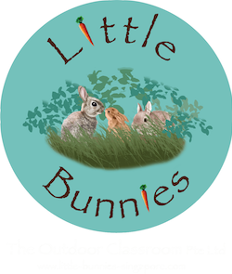 REGISTRATION FORM FOR LITTLE BUNNIESPassport/dependent pass no:Surname of child:Christian names:Date of birth:Names of Parents:Home address:Home phone no:Mobile no:Work phone no:Email address:Name and age of siblings:Does your child have any allergies?Do you grant permission for your childTo be given first aid (Calpol, antisepticCream etc)Name, address, phone of family Doctor:Signature of  Parent/Date